
                                    iPhone 6S
	                    




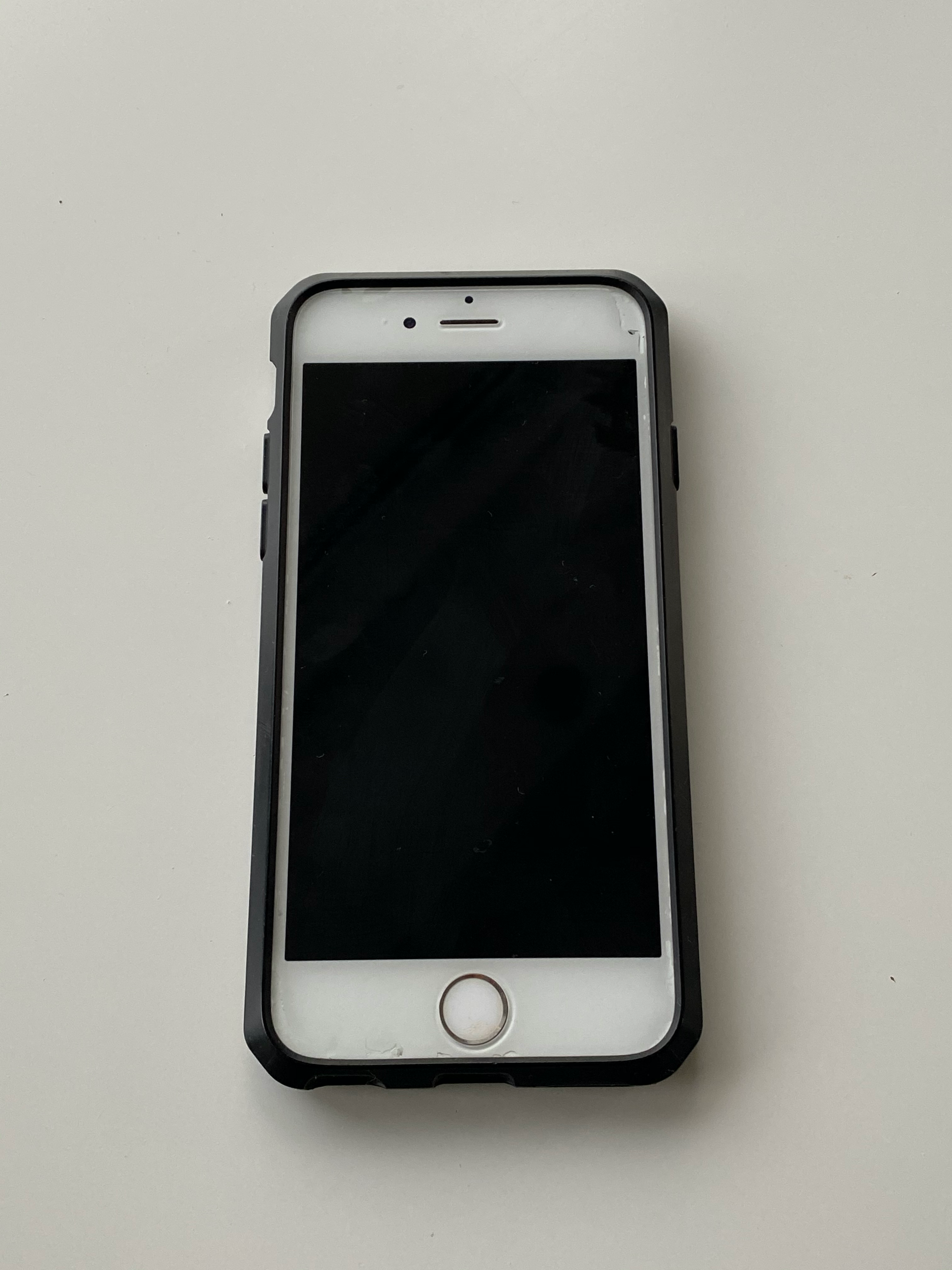 